Formato de evaluación semestral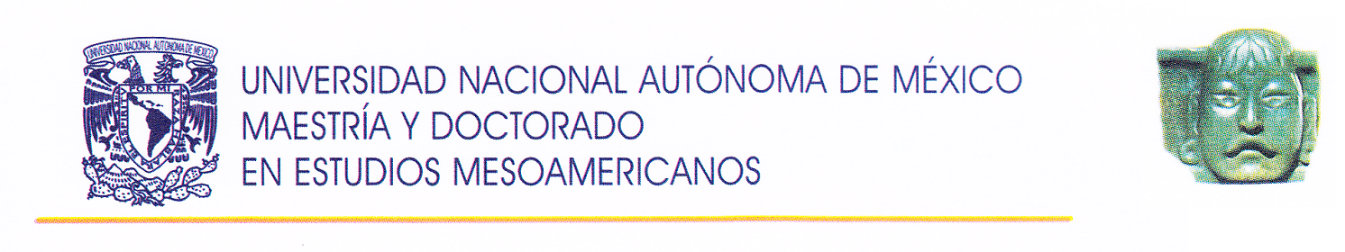 Nombre completo: ________________________________________________________________    Fecha: ____________________                Número de cuenta: _______________________________    Título del trabajo de grado: ________________________________________________________________________________________________________________________________________________________________________________________________________________________________________________Porcentaje de avance de la tesis:    %Informe semestre 2018-1 (Agosto a Noviembre de 2017)Breve descripción del avance del trabajo de Investigación realizado, con respecto al cronograma inicial:________________________________________________________________________________________________________________________________________________________________________________________________________________________________________________________________________________________________________________________________________________________________________________________________________________________________________________________________________________________________________________________________________________________________________________________________________________________________________________________________-Anexar cronograma de trabajo para el próximo semestre (Enero a Mayo de 2018)___________________________                                                   _____________________________    Nombre y firma del Alumno			      	      Nombre y firma del tutor (o cotutores)                                                                